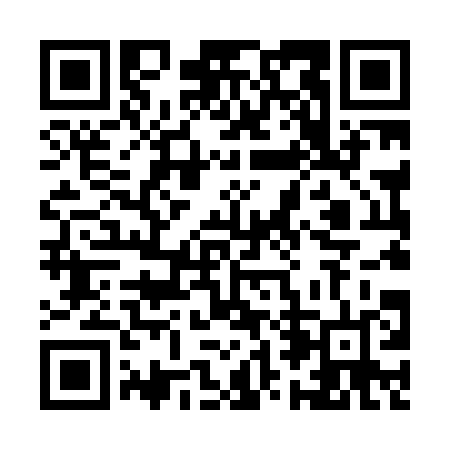 Prayer times for Court House Hill, Virginia, USAWed 1 May 2024 - Fri 31 May 2024High Latitude Method: Angle Based RulePrayer Calculation Method: Islamic Society of North AmericaAsar Calculation Method: ShafiPrayer times provided by https://www.salahtimes.comDateDayFajrSunriseDhuhrAsrMaghribIsha1Wed5:016:211:145:018:079:272Thu5:006:201:145:018:089:283Fri4:586:191:135:018:099:294Sat4:576:181:135:028:109:315Sun4:556:161:135:028:109:326Mon4:546:151:135:028:119:337Tue4:536:141:135:028:129:348Wed4:516:131:135:028:139:359Thu4:506:121:135:028:149:3610Fri4:496:111:135:038:159:3811Sat4:486:111:135:038:169:3912Sun4:466:101:135:038:179:4013Mon4:456:091:135:038:189:4114Tue4:446:081:135:038:189:4215Wed4:436:071:135:038:199:4416Thu4:426:061:135:048:209:4517Fri4:416:061:135:048:219:4618Sat4:406:051:135:048:229:4719Sun4:396:041:135:048:239:4820Mon4:386:031:135:048:239:4921Tue4:376:031:135:058:249:5022Wed4:366:021:135:058:259:5123Thu4:356:011:135:058:269:5224Fri4:346:011:145:058:279:5325Sat4:336:001:145:058:279:5526Sun4:326:001:145:068:289:5627Mon4:325:591:145:068:299:5728Tue4:315:591:145:068:299:5729Wed4:305:581:145:068:309:5830Thu4:305:581:145:078:319:5931Fri4:295:581:145:078:3210:00